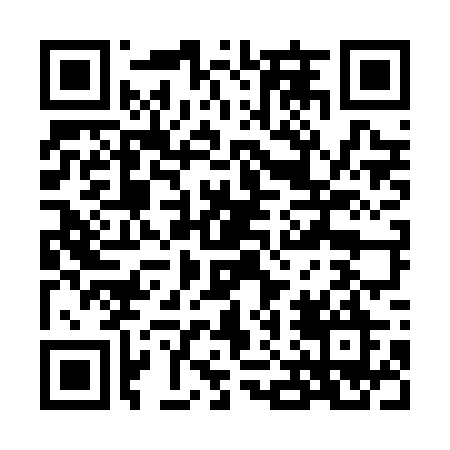 Ramadan times for Soldini, ArgentinaMon 11 Mar 2024 - Wed 10 Apr 2024High Latitude Method: NonePrayer Calculation Method: Muslim World LeagueAsar Calculation Method: ShafiPrayer times provided by https://www.salahtimes.comDateDayFajrSuhurSunriseDhuhrAsrIftarMaghribIsha11Mon5:365:367:001:134:447:257:258:4412Tue5:375:377:011:134:437:247:248:4213Wed5:385:387:011:124:437:237:238:4114Thu5:395:397:021:124:427:217:218:3915Fri5:405:407:031:124:417:207:208:3816Sat5:415:417:041:114:407:197:198:3717Sun5:425:427:041:114:407:177:178:3518Mon5:425:427:051:114:397:167:168:3419Tue5:435:437:061:114:387:157:158:3220Wed5:445:447:071:104:377:137:138:3121Thu5:455:457:071:104:367:127:128:3022Fri5:465:467:081:104:367:117:118:2823Sat5:475:477:091:094:357:097:098:2724Sun5:475:477:101:094:347:087:088:2525Mon5:485:487:101:094:337:077:078:2426Tue5:495:497:111:084:327:057:058:2327Wed5:505:507:121:084:317:047:048:2128Thu5:505:507:121:084:307:037:038:2029Fri5:515:517:131:084:297:017:018:1930Sat5:525:527:141:074:297:007:008:1731Sun5:535:537:151:074:286:596:598:161Mon5:535:537:151:074:276:586:588:152Tue5:545:547:161:064:266:566:568:133Wed5:555:557:171:064:256:556:558:124Thu5:555:557:171:064:246:546:548:115Fri5:565:567:181:064:236:526:528:106Sat5:575:577:191:054:226:516:518:087Sun5:575:577:201:054:216:506:508:078Mon5:585:587:201:054:206:496:498:069Tue5:595:597:211:044:196:476:478:0510Wed5:595:597:221:044:196:466:468:04